STATEMENT OF CLAIM AND CITATIONCity Court of Sulphur	:Small Claims Division	:802 S. Huntington St.	:	Number: SC 	 Sulphur, LA 70663(Must be typed or printed)PLAINTIFF:1)Full Name of Party SuingSSN# 	Street Address of Plaintiff	City, State & Zip	Telephone#2)Full Name of Party SuingSSN# 	Street address of Plaintiff	City, State, & Zip	Telephone#E-Mail AddressDEFENDANT:1)Full Name of Party Being Sued:SSN# 	Street address of Defendant2) 	SSN# 	Full Name of Party Being SuedStreet address of defendant	City, State & Zip	Telephone #Place of Employment	City, State & Zip	Telephone #********************************************************************************************************************PLAINTIFF CLAIMS THE FOLLOWING FROM THE DEFENDANT: (Short statement of Plaintiff’s claim and reasons,. If money claim, state year indebtedness arose and describe any promissory note. If claim to moveable property,give description and value. Attach a copy of any written documents.Amount sued for $	plus interest and court costs.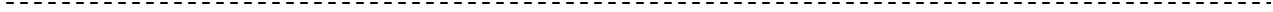 SERVICEIt is requested that service be made of this pleading in accordance with the Louisiana Code of Civil Procedure.F I L E DSignature of Plaintiff**NOTICE TO ALL PARTIES: During the pendency of this lawsuit this is the address and phone number should change, please notify the Court immediately.Deputy Clerk